Knotnut 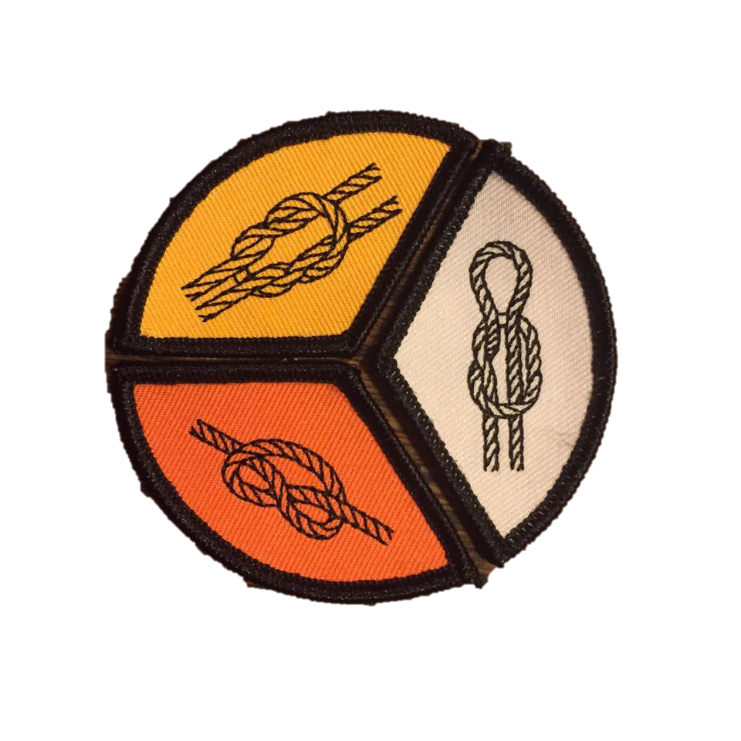 GuldNavn:______________________________   har d.___________ bestået Knotnuts mærkeprøve, og får hermed ret til at bære 3/3 af mærket.Spejderen har vist at han/hun kan binde flg. knob/stik:Stopknob med rundtørnTrompetstik med væverknobMerlinegstikKællingeknudeslagterstik/håndjernsknobKædeknobKunstsplejsning ØjesplesningAshley-stikKvælerstikBlodknudeJosefineknudeDobbelt ottetalsknobAnkerstikStillingstikEndesplejsningDiamantknob